ใบสำรองห้องพักโรงแรม เอส. ดี. อเวนิว  ปิ่นเกล้า  กรุงเทพฯโครงการประชุมเชิงปฏิบัติการฯ การจัดการทางเภสัชกรรมเรื่อง กฎหมาย และจริยธรรมในการจัดการงานเภสัชกรรม (Law and Ethics in Pharmacy Management)  ระหว่างวันที่ 16 – 20  มีนาคม 2563               โรงแรม เอส. ดี. อเวนิว  มีความยินดีขอเสนออัตราห้องพักราคาพิเศษ ดังนี้.-   ห้องพัก:       Premier room   	ห้องเดี่ยว / คู่  รวมอาหารเช้า               1,500.- / 1,500.- บาท / คืน     	                         *  ราคาข้างต้นรวมภาษีมูลค่าเพิ่มแล้ว          * Check in หลัง 14.00 น. – Check out ก่อน 12.00 น.สำหรับท่านที่ต้องการสำรองห้องพัก ณ โรงแรม เอส. ดี. อเวนิว : กรุณากรอกรายละเอียดผู้เข้าพัก (  พิมพ์  หรือ  เขียนตัวบรรจง  ) Room ( ระบุประเภทห้องพัก ) : .........................................................  ห้องพักเดี่ยว       ห้องพักคู่      Check in วันที่เข้าพัก........................(หลัง 14.00 น.)  Check out วันที่ออก.......................(ก่อน 12.00 น.)   รวม ..................คืน   ชื่อ-สกุล......................................................................................หน่วยงาน.......................................................จังหวัด..............................	โทรศัพท์......................................มือถือ...................................ชื่อ-สกุล..........................................................................................หน่วยงาน.......................................................จังหวัด...........................         โทรศัพท์......................................มือถือ...................................       ** (สงวนสิทธิ์การคืนเงินทุกกรณี)**เงื่อนไข :  -   1  ใบจอง  ต่อ  1 ห้องพัก  เท่านั้น                   -   กรณีห้องพักคู่  : โปรดระบุ ชื่อ-สกุล ผู้เข้าพักร่วม ในใบสำรองห้องพักเดียวกัน                 -   สำรองห้องพักได้ตั้งแต่วันนี้  ถึง วันที่ 10 มีนาคม  2563                  -   ห้องพักมีจำนวนจำกัด  กรุณาติดต่อเจ้าหน้าที่ฝ่ายขาย คุณอรทัย พุทธา  ก่อน ส่งเอกสารใบสำรองห้องพัก                 -   โปรดระบุชื่อผู้เข้าพัก  และเบอร์ติดต่อกลับของท่าน อย่างชัดเจน  ลงในใบสำรองห้องพักเพื่อความถูกต้อง-    กรุณาโอนค่าห้องพักล่วงหน้า  เต็มจำนวน โดยโอนเงินเข้าบัญชีโรงแรมฯ  ( งดรับธนาณัติ )      ชื่อบัญชี: โรงแรม เอส. ดี. อเวนิว  ธ. กสิกรไทย  สาขาบางยี่ขัน  เลขที่  047-2-13202-6   ออมทรัพย์                                                           ธ. กรุงไทย สาขาเซ็นทรัลปิ่นเกล้า เลขที่  031-0-35649-0 ออมทรัพย์                 -   กรุณาส่งใบสำรองห้องพัก  กลับมาที่  ID Line : sdavenuehotel , E-mail: hotel@sdavenue.com        หรือ  Fax .0-2813-3131 ส่งถึง  ฝ่ายขาย  คุณอรทัย พุทธา                   -   สอบถามข้อมูลเพิ่มเติมได้ที่  โรงแรม เอส. ดี. อเวนิว โทร. 0-2813-3111 ต่อ ฝ่ายขาย   คุณอรทัย พุทธา  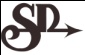 S.D. Avenue Hotel   94 Boromratchonnani Rd., Bangplad Bangkok 10700 Tel. 0-2813-3111 Fax. 0-2813-3131โรงแรม เอส.ดี. อเวนิว   94 ถนนบรมราชชนนี  บางบำหรุ  บางพลัด  กรุงเทพฯ 10700  โทร. 0-2813-31311 โทรสาร. 0-2813-3131www.sdavenue.com	                              